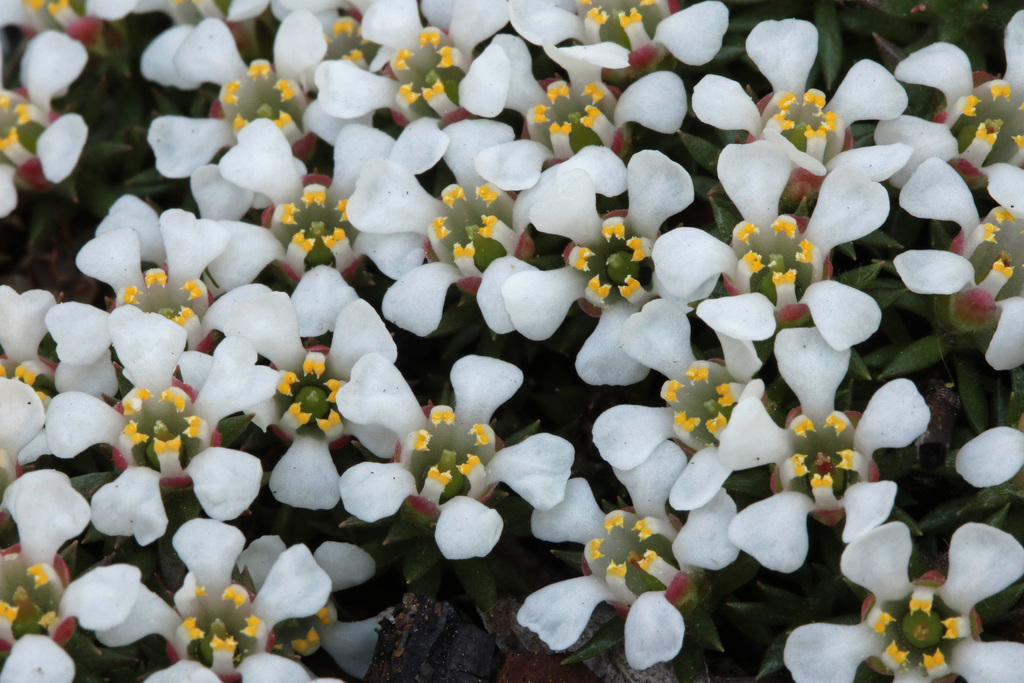 North Carolina Sandhills Conservation PartnershipQuarterly Meeting Agenda“Flora of the Sandhills”1:00-4:30 PM, Wednesday, June 15, 2022Meeting in-person at Weymouth Woods State Park with Zoom option available, https://tnc.zoom.us/j/93828304533;  Meeting ID: 938 2830 45331:00	Welcome, introduction, and partner updates1:45	Working Group updatesResource Management- Jessie Jordan, NC ParksLand Protection- Jeff Marcus, The Nature ConservancyReserve Design- Sarah Hecocks, TNC/USFWSCommunications- Debbie Crane, The Nature ConservancyRCW- Kerry Brust, Sandhills Ecological Institute and Lauren Pharr, NC State 2:05	Fort Bragg training update- Barry Hull, Peter Edmonds, Fort Bragg2:15	USFWS RCW updates- Pete Benjamin, US Fish and Wildlife Service2:35	15 minute break2:50     Federally Endangered plants in the Sandhills: ecology, status, and conservation and management needs- Dale Suitor, US Fish and Wildlife Service3:20	At-risk plant species- a Fort Bragg perspective- Stacy Huskins, Fort Bragg Endangered Species Branch3:50	Plant Conservation Policy and Funding / NCPCP sandhills preserves - Geoff Austin, Katherine Culatta, NC Plant Conservation Program4:10	Plants in the NC Sandhills Conservation Partnership’s Conservation Plan, and monitoring and reporting for rare plants. - Scott Pohlman, NC Natural Heritage Program4:30	Closing remarksNext meeting: Wednesday, September 14, 1:00-4:30pm